                Plan lekcji 25.02.2020rok 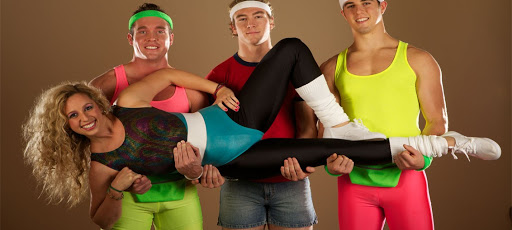                  Marzenia łączą pokolenia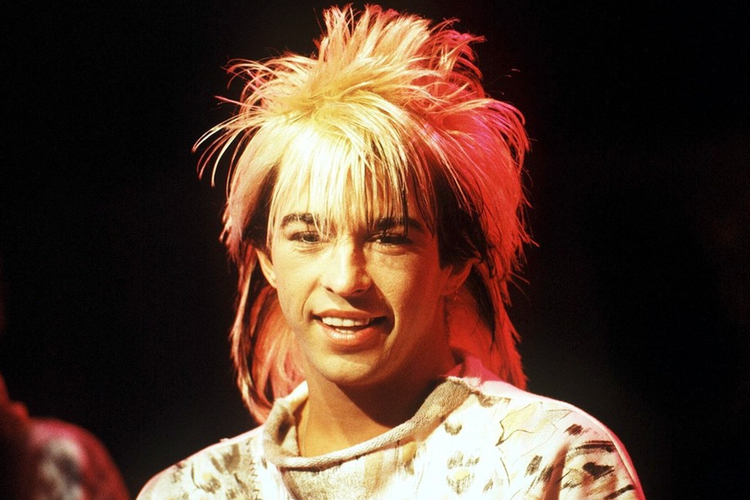 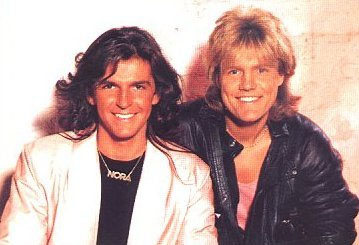 Udanej Zabawy  LEKCJALEKCJA MUZYKI - SZALONE LATA OSIEMDZIESIĄTEPLANSZÓWKI – W CZASIE DESZCZU DZIECI SIĘ NUDZĄ? FAJNE ZAPEŁNIACZE CZASUW.F – W ZDROWYM CIELE ZDROWY DUCHŁAMIGŁÓWKOWO - RUSZ GŁOWĄHISTORIA – POWRÓĆMY JAK ZA DAWNYCH LATBAJKOWO – PORA NA DOBRANOC BO JUŻ KSIĘŻYC ŚWIECI1.VIVIIVIIIAIBIAVIIIB2.I BVIVIIIBVIIIAVIIIA3.VIIIAVIIIBIAVIIVIIB4.VIIIBVIIIAVIIAIBVII5.IAIBVIIVIVIIIBVIIIA6.VIIIAIBVIIIBVIIIAVI